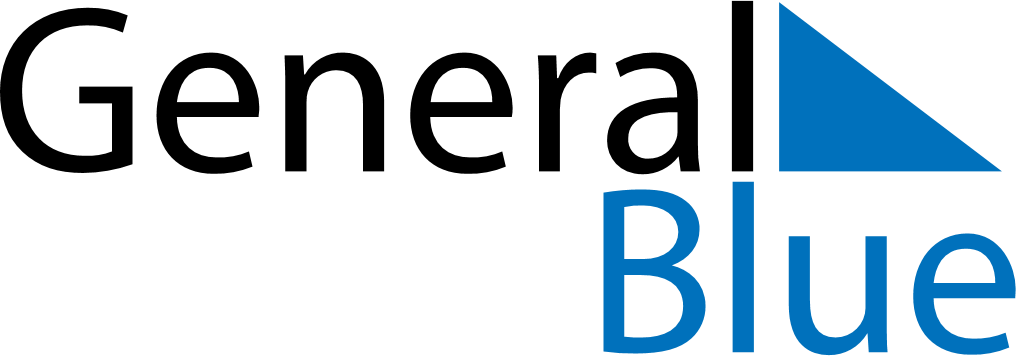 April 2028April 2028April 2028April 2028UkraineUkraineUkraineSundayMondayTuesdayWednesdayThursdayFridayFridaySaturday1234567789101112131414151617181920212122Orthodox EasterOrthodox Easter232425262728282930